Il presente formulario è parte integrante dell’avviso pubblico e non può essere modificato nella composizione delle sue parti. Va compilato in tutte le sezioni come indicato di seguito e inviato, unitamente agli ulteriori allegati, nei termini e nelle modalità indicate negli articoli 6 e 7 dell’avviso pubblico.         Bari, ____ / ____ / _____					Firma/e del/i proponente/i__________________________________(Aggiungere le firme di ciascun partecipante)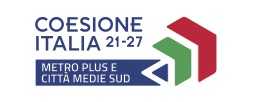 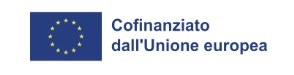 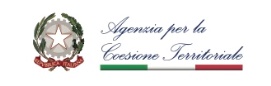 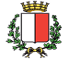 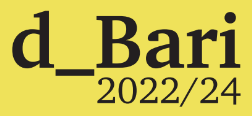 Allegato 2 – FormularioIMPRESA PROSSIMAPN Metro plus e Città Medie Sud 2021-2027Codice progetto BA1.1.3.1.c“Impresa Prossima”CUP J98C23000270001Allegato 2 – FormularioIMPRESA PROSSIMAPN Metro plus e Città Medie Sud 2021-2027Codice progetto BA1.1.3.1.c“Impresa Prossima”CUP J98C23000270001Allegato 2 – FormularioIMPRESA PROSSIMAPN Metro plus e Città Medie Sud 2021-2027Codice progetto BA1.1.3.1.c“Impresa Prossima”CUP J98C23000270001Allegato 2 – FormularioIMPRESA PROSSIMAPN Metro plus e Città Medie Sud 2021-2027Codice progetto BA1.1.3.1.c“Impresa Prossima”CUP J98C23000270001Allegato 2 – FormularioIMPRESA PROSSIMAPN Metro plus e Città Medie Sud 2021-2027Codice progetto BA1.1.3.1.c“Impresa Prossima”CUP J98C23000270001d_Bari 2022 – 2024Programma per il sostegno all’economia di prossimità del Comune di Barid_Bari 2022 – 2024Programma per il sostegno all’economia di prossimità del Comune di Barid_Bari 2022 – 2024Programma per il sostegno all’economia di prossimità del Comune di Barid_Bari 2022 – 2024Programma per il sostegno all’economia di prossimità del Comune di Barid_Bari 2022 – 2024Programma per il sostegno all’economia di prossimità del Comune di BariImpresa proponenteTitolo del progettoDurata del progetto(min 6 - max 12 mesi)Breve descrizione del progetto commerciale, della sede e della sua localizzazioneDescrivere sinteticamente origini, motivazioni e contenuti del progetto commerciale, evidenziandone le principali caratteristiche, le opportunità ed i punti di forza. Descrivere localizzazione e caratteristiche dell’immobile individuato per  l’apertura della nuova attività commerciale. (Max .2.000 caratteri spazi inclusi)Profilo ed esperienza del/dei soggetto/i proponente/iDescrivere il profilo professionale e di esperienza del/i soggetto/i proponente/i evidenziandone la coerenza rispetto ai contenuti della proposta progettuale. (Max 5.000 caratteri spazi inclusi)Analisi del mercato e del contesto territoriale e settoriale di riferimentoFornire una sintetica analisi della domanda e dell’offerta del servizio/prodotto/attività che si intende implementare, descrivendo l’adeguatezza del progetto commerciale con la realtà territoriale e/o settoriale in cui si interviene e descrivendo la coerenza tra l’oggetto del progetto commerciale con i bisogni e le tendenze in atto. (Max 5.000 caratteri spazi inclusi)ObiettiviDescrivere gli obiettivi qualitativi e quantitativi che si intendono raggiungere attraverso il progetto commerciale evidenziando gli indicatori verificabili del loro raggiungimento. (Max 5.000 caratteri spazi inclusi)Fasi e attività tramite le quali si svolge il progettoDescrivere le fasi del progetto commerciale e le attività che si vogliono realizzare con l’indicazione dei tempi di esecuzione. (Max 5.000 caratteri spazi inclusi)Prodotti e servizi e clientela targetElencare e descrivere i prodotti/servizi proposti nel progetto commerciale, indicando quali bisogni/esigenze del target di clientela individuato si intendono soddisfare. (Max 5.000 caratteri spazi inclusi)Risorse necessarieDescrivere il piano delle risorse tecniche, umane e finanziarie necessarie alla realizzazione del progetto commerciale, indicando tipologie e costi di investimento (lavori, beni strumentali, ecc.) e caratteristiche e costi di eventuali ulteriori risorse umane necessarie (dipendenti, consulenti, ecc.). (Max 5.000 caratteri spazi inclusi)Partnership e retiDescrivere natura e contenuto di eventuali partnership del progetto, indicando per ognuna la relazione/coerenza con gli obiettivi e le modalità di realizzazione del progetto. Le partnership vanno documentate attraverso lettere di intenti. (Max 5.000 caratteri spazi inclusi)Fattibilità ed efficaciaDescrivere perché il progetto commerciale è concretamente realizzabile rispetto ai vincoli e alle criticità del settore e del territorio in cui si intende operare. Descrivere in che modo l’offerta di prodotti/servizi proposta dal progetto commerciale è efficace in termini di punti di forza, caratteristiche e vantaggi competitivi rispetto alla concorrenza. (Max 5.000 caratteri spazi inclusi)L. Contributo allo sviluppo localeDescrivere in che modo il progetto commerciale contribuisce al miglioramento della città e del quartiere in cui l’impresa proponente è insediata e al progresso della comunità locale. Indicare contenuti, tempi, modalità e pubblici di attività, iniziative, eventi e servizi gratuiti che si intendono realizzare in coerenza con gli investimenti proposti dal progettocommerciale. (Max 5.000 caratteri spazi inclusi)M. Innovatività del progetto di sviluppo commercialeIndicare quanto il progetto commerciale è nuovo rispetto al sistema dell’offerta locale e al mercato di riferimento. (Max 5.000 caratteri spazi inclusi)